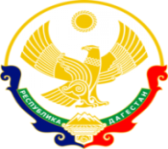 МИНИСТЕРСТВО ОБРАЗОВАНИЯ И НАУКИ РЕСПУБЛИКИ ДАГЕСТАНМКОУ «Бугленская СОШ имени Ш.И.Шихсаидова»Россия, республика Дагестан, 368210, Буйнакский район село Буглен, ул. Спортивная 6,  e-mail :buglen_school@mail.ru    ОГРН:1030500714793 ИНН:0507009667                                                                                                                                                                                                                                   Утвержден:                                                                                                                                                                                                                        директором МКОУ                                                                                                                                                                                                                          «Бугленская СОШ.                                                                                                                                                                                                                 им. Ш.И.ШИХСАИДОВА»                                                                                                                                                                                                                                                                                                       ________ Джаватовой А                                                                                                                                                                                                                       зам. директора по в/р                                                                                                                                                                                                              ________Джахбаровой Д.Г.                                                                                                                                                                                                                            «__»______2019год                                                                ПЛАН ПО РЕАЛИЗАЦИИ РЕСПУБЛИКАНСКОЙ ЦЕЛЕВОЙ ПРОГРАММЫ ПО ПРОФИЛАКТИКЕ БЕЗНАДЗОРНОСТИ И ПРАВОНАРУШЕНИЙ НЕСОВЕРШЕННОЛЕТНИХ.  МКОУ БУГЛЕНСКАЯ СОШ им.Ш.И. ШИХСАИДОВАВ МКОУ «Бугленская СОШ. имени Ш.И.Шихсаидова» ежедневно проводяться мероприятия , беседы ,встречи, игры , делается все возможное для реализации всех творческих и спортивных возможностей учащихся .Почти все наши ученики реализует свои творческие и спортивные  возможности в разных секциях и кружках.       21.04.18г-В МКОУ "Бугленская  СОШ. имени Ш.И.Шихсаидова " прошли беседы по профилактике правонарушений и беспризорности..                   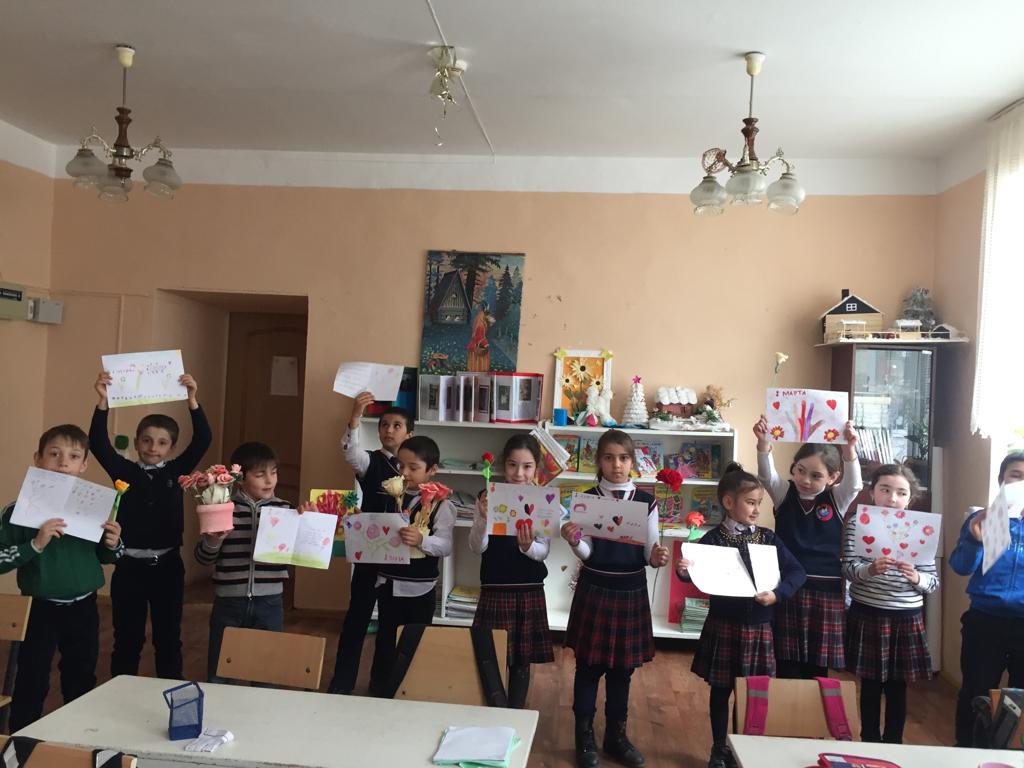 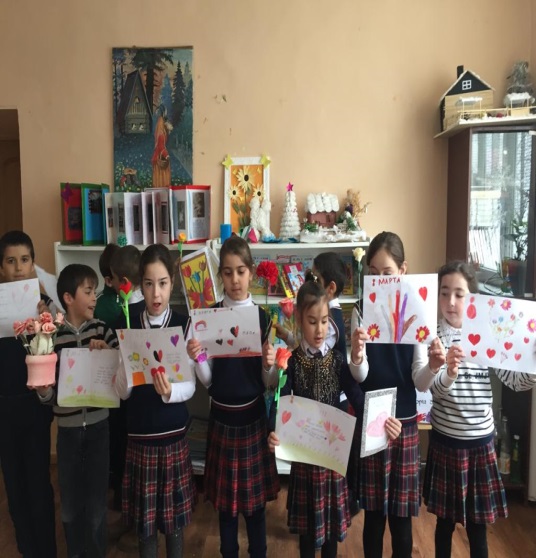 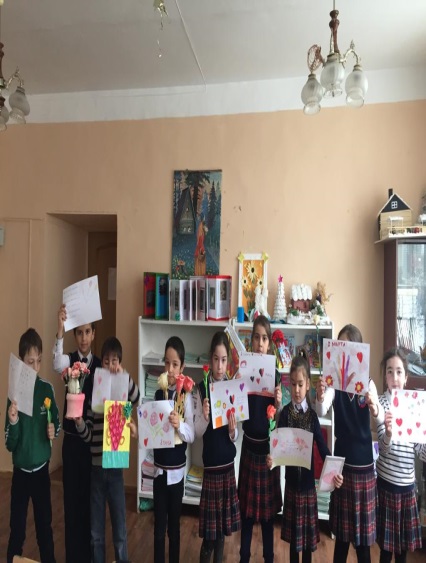 8.02.19.Г В МКОУ "Бугленская СОШ. имени Ш.И.Шихсаидова" прошел школьный этап конкурса Живая классика" где приняли участие ученики 5-11 классов.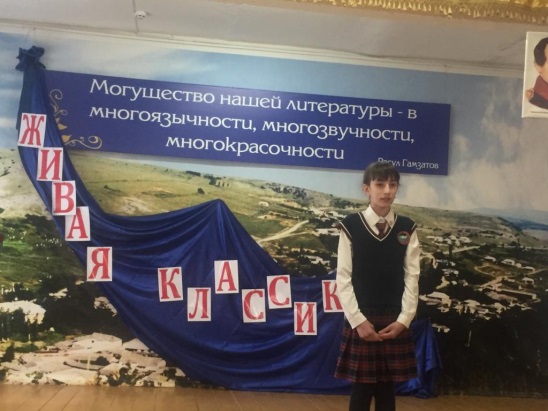                          14.02.19 г- заседание Совета по профилактике правонарушении и беспризорности  в МКОУ «Бугленская СОШ. имени Ш.И.ШИХСАИДОВА» НАННН                                     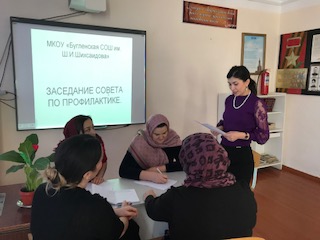 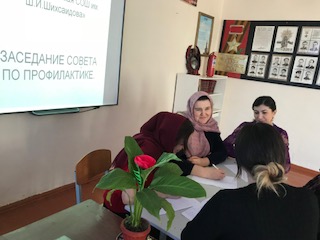 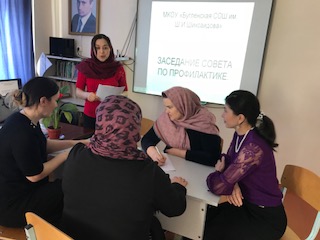 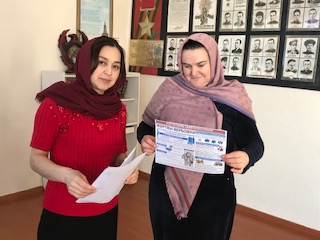 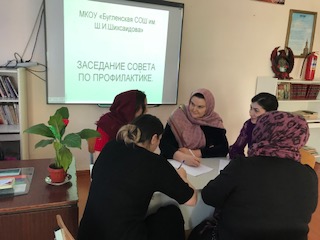 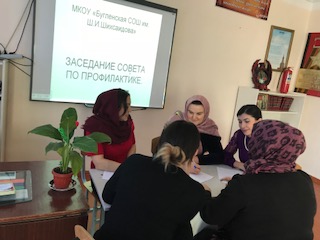 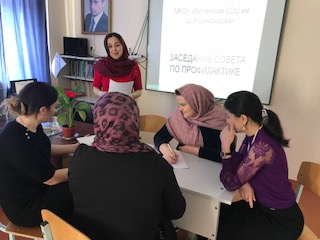 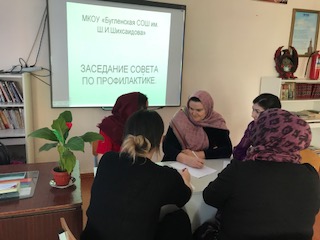 7-9.02.19 г. В МКОУ "Бугленская  СОШ .имени Ш. И. Шихсаидова" прошла неделя психологии "Твори добро" ответственная педагог-психолог Залимханова Д.Р. 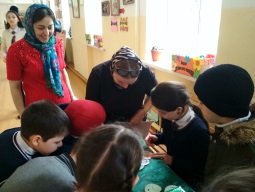 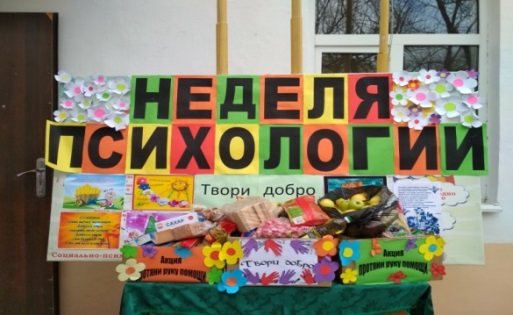 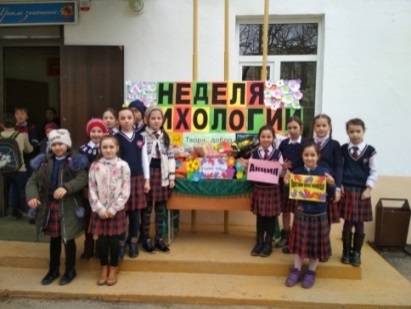 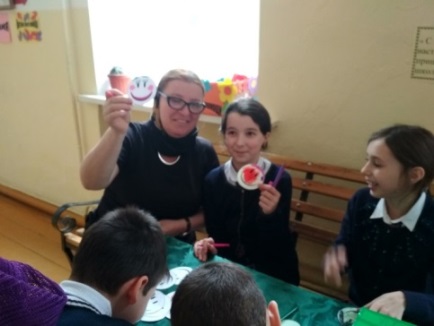 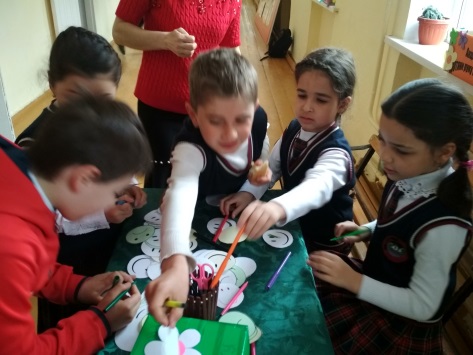 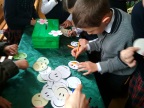 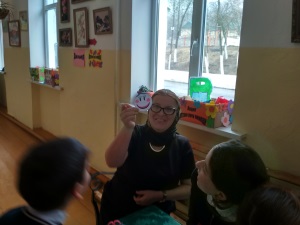 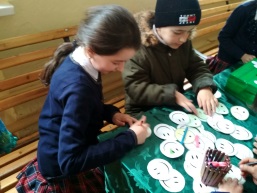 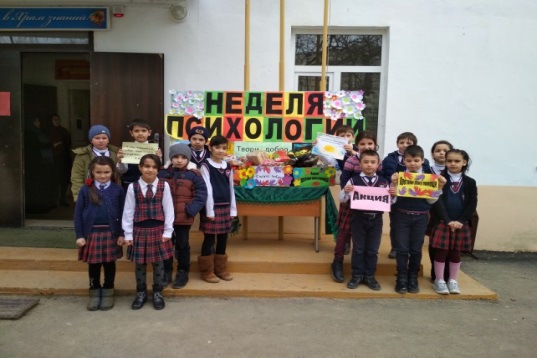 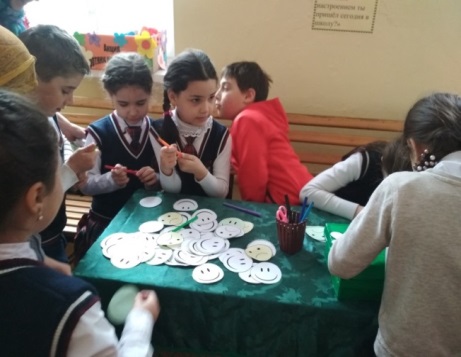 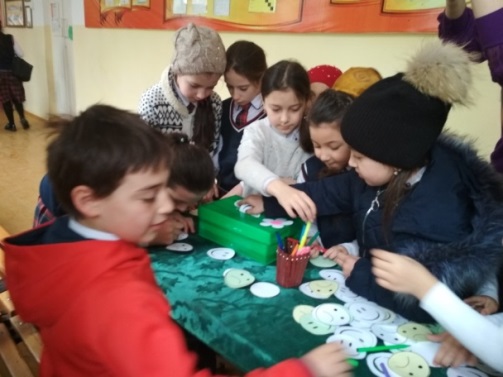 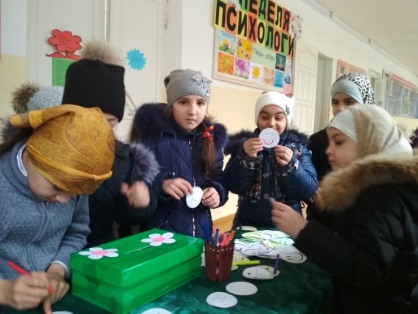 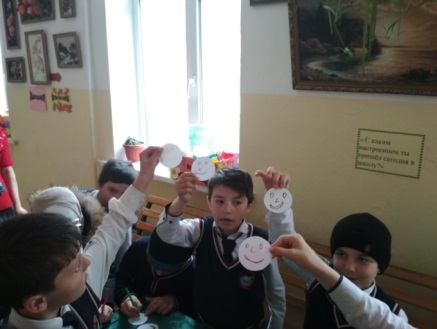 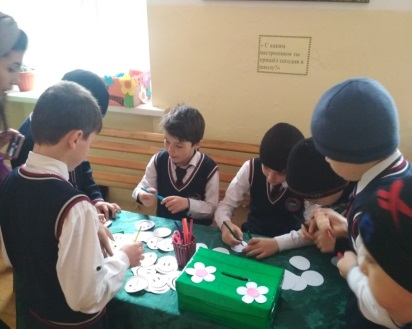 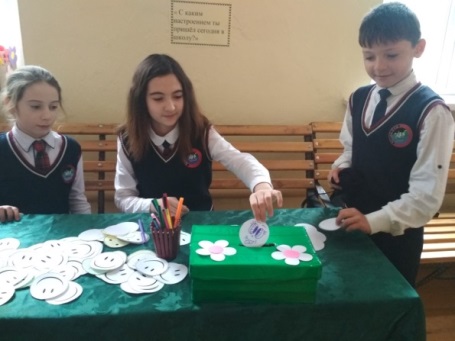 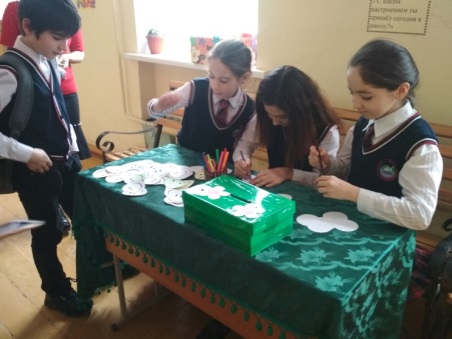 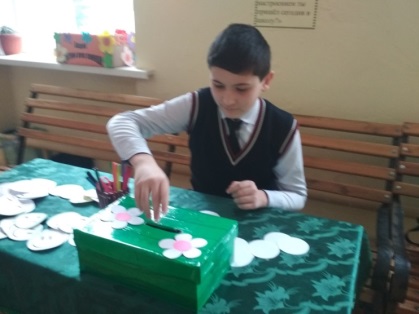 02.19.В МКОУ «Бугленская СОШ. имени Ш.И.Шихсаидова»» руководитель по безопасности Шанавазов С.Ф. провел беседу «Скажем, нет коррупции» также участие в беседе провела директор школы Джаватова А.А.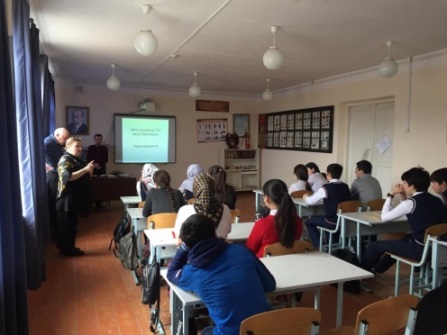 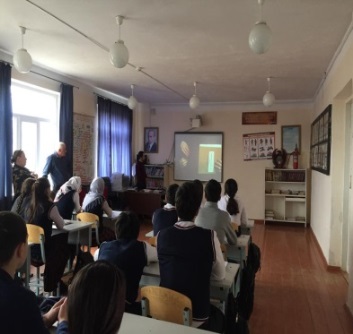 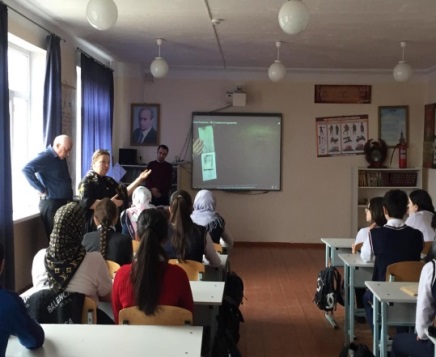 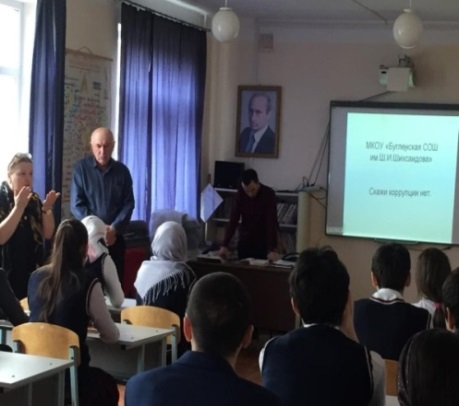 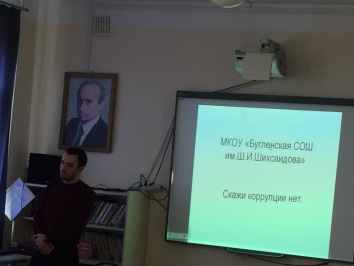 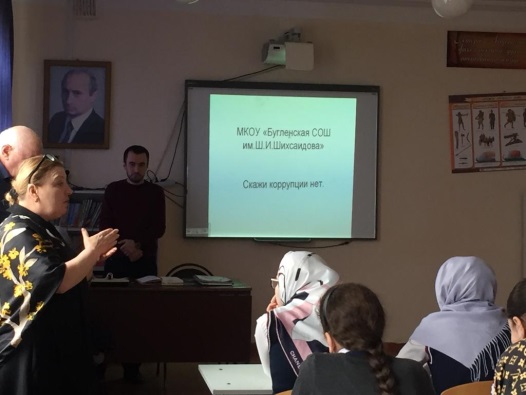 2.03.19.В МКОУ «Бугленская СОШ. имени Ш.И.Шихсаидова»» руководитель по безопасности Шанавазов С.Ф. провел беседу с учащимися  по антитеррористическому воспитанию.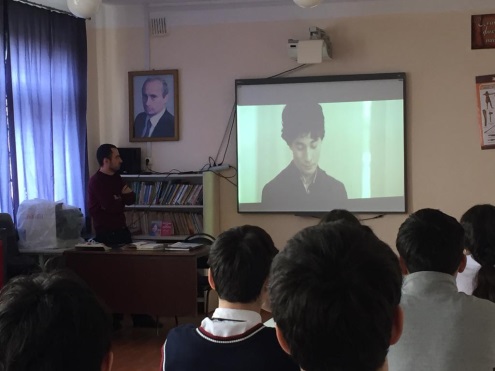 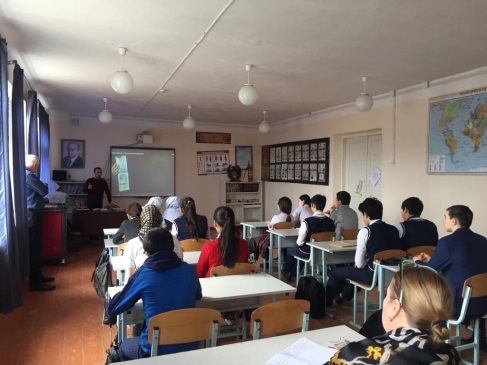 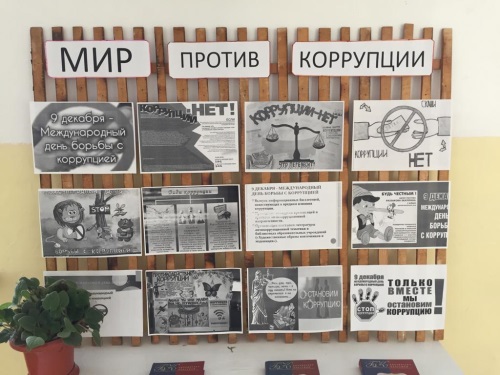 Антикоррупционный стенд в МКОУ "Бугленская  СОШ. имени Ш. И. Шихсаидова"16.02.19. год МКОУ «Бугленская СОШ имени Ш.И.Шихсаидова» прошла акция «Твори добро» в рамках недели психологии.  Хасаева У.А.- СОЦ. ПЕДОГОГ, Муратбекова М.А.- ЛОГОПЕД, Джахбарова Д.Г.- ЗАМ ПОВР., ШАНАВАЗОВ СФ.- РУКОВОДИТЕЛЬ ПО БЕЗОПАСНОСТИ , ПЕДАГОГ- ПСИХОЛОГ В ГОСТЯХ У МАЛОИМУЩЕЙ СЕЬИ Татаевых .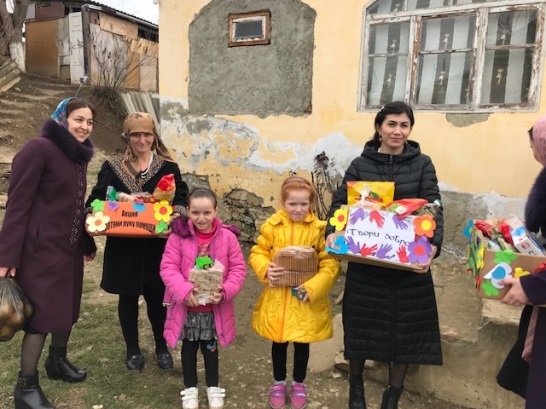                             ЗАМ. ПО ВР.______________ ДЖАХБАРОВА Д.Г.№ Проводимые мероприятиякласскол.во.срокиОтветственныегости1Заседание Совета по профилактике беспризорности и правонарушений.14.02.19.. Зам по ВР. Рук. по безопасности.социальный педагог.Психолог.Члены родительского комитета.2Семейные проблемы .Как их решать? родительское собрание1-49523.02.19.директор зам.по в/р. классный руководитель социальный педагог,педагог психологродители6 «От безответственности до преступления один шаг» круглый стол  совместно с Советом отцов8-114816.02.19.социальный. педагог,педагог психологродители7Профилактика преступлений и правонарушений среди несовершеннолетних, воспитание правового сознания обучающихся» беседа.8-103819.02.19.зам.по в/ринспектор ПДН.родители